Tableau d’approfondissement 
(Les égalités)
Tableau d’approfondissement 
(Les inégalités)
ReprésentationReprésentationÉnoncéÉnoncéÉquation 1Équation 2 (opération inverse)SolutionVérifier la solutionProblème sous forme d’histoireProblème sous forme d’histoireÉnoncéInégalitéSolutionDiagramme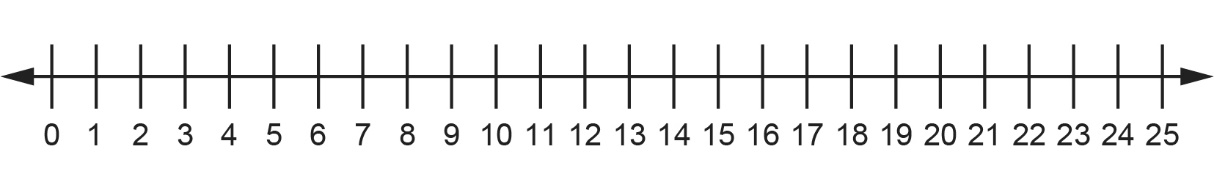 Vérifier la solution